              ҠАРАР                                                                      РЕШЕНИЕО внесении изменений в Решение Совета сельского поселения Чалмалинский сельсовет муниципального района Шаранский район Республики Башкортостан №142 от 17.07.2012 года « О порядке и сроках предоставления налогоплательщиками документов, подтверждающих право на уменьшение налоговой базы»В соответствии с пунктом 2 части 1 статьи 14, пунктом 3 части 10 статьи 35, Федерального закона от 06.10.2003 «131-ФЗ «Об общих принципах организации местного самоуправления в Российской Федерации», Федеральным законом от 03.07.2016 №245-ФЗ, №246-ФЗ изменений в часть вторую  Налогового Кодекса Российской Федерации части второй ст.391 п.6. Совет сельского поселения Чалмалинский  сельсовет муниципального района Шаранский район Республики Башкортостан решил:I. Внести в решение Совета сельского поселения Чалмалинский сельсовет муниципального района Шаранский район Республики Башкортостан «О порядке и сроках предоставления  налогоплательщиками документов, подтверждающих право на уменьшение налоговой базы» от 17.07.2012года №142 (далее - Решение), следующие изменения:1.Подпункт 1 пункта 2.1. изложить в новой редакции: «налоговая база уменьшается на не облагаемую налогом сумму в размере 10 000 рублей на одного налогоплательщика на территории одного муниципального образования (городов федерального значения Москвы, Санкт-Петербурга и Севастополя) в отношении земельного участка, находящегося в собственности, постоянном (бессрочном) пользовании или пожизненном наследуемом владении следующих категорий налогоплательщиков:1) Героев Советского Союза, Героев Российской Федерации, полных кавалеров ордена Славы;2) инвалидов I и II групп инвалидности;3) инвалидов с детства;4) ветеранов и инвалидов Великой Отечественной войны, а также ветеранов и инвалидов боевых действий;5) физических лиц, имеющих право на получение социальной поддержки в соответствии с Законом Российской Федерации "О социальной защите граждан, подвергшихся воздействию радиации вследствие катастрофы на Чернобыльской АЭС",6) физических лиц, принимавших в составе подразделений особого риска непосредственное участие в испытаниях ядерного и термоядерного оружия, ликвидации аварий ядерных установок на средствах вооружения и военных объектах;7) физических лиц, получивших или перенесших лучевую болезнь или ставших инвалидами в результате испытаний, учений и иных работ, связанных с любыми видами ядерных установок, включая ядерное оружие и космическую технику.6. Уменьшение налоговой базы на не облагаемую налогом сумму, установленную пунктом 5 настоящей статьи, производится на основании документов, подтверждающих право на уменьшение налоговой базы, представляемых налогоплательщиком в налоговый орган по своему выбору»;2. Пункт 2.1 Решения дополнить подпунктом 3 следующего содержания: «лицо, имеющее право на налоговую льготу, представляет заявление о предоставлении льготы и документы, подтверждающие право налогоплательщика на налоговую льготу, в налоговый орган по своему выбору». II. Настоящее решение вступает в силу с момента обнародовать на информационном стенде в здании Администации сельского поселения Чалмалинский сельсовет муниципального района Шаранский район Республики Башкортостан и на сайте (www.chalmaly.sharan-sovet.ru).III. Контроль за исполнением решения возложить на постоянную комиссию Совета сельского поселения Чалмалинский сельсовет муниципального района Шаранский район Республики Башкортостан по вопросам экономики, финансам, бюджету и налоговой политике. Глава сельского поселения                                                          И.Г.Мухаметовс. Чалмалы10 ноября 2016 года№ 14/125                                    БАШҠОРТОСТАН РЕСПУБЛИКАҺЫШАРАН РАЙОНЫ МУНИЦИПАЛЬ РАЙОНЫНЫҢ САЛМАЛЫ АУЫЛ СОВЕТЫ АУЫЛ БИЛӘМӘҺЕ СОВЕТЫСАЛМАЛЫ АУЫЛЫ, ТЕЛ.(34769) 2-61-05, 2-62-25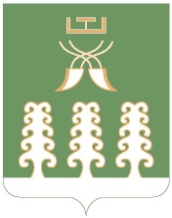 РЕСПУБЛИКА БАШКОРТОСТАНМУНИЦИПАЛЬНЫЙ РАЙОН ШАРАНСКИЙ РАЙОНСОВЕТ СЕЛЬСКОГО ПОСЕЛЕНИЯ ЧАЛМАЛИНСКИЙ СЕЛЬСОВЕТС. ЧАЛМАЛЫ,  ТЕЛ.(34769) 2-61-05, 2-62-25